 Chewelah Arts Guild Minutes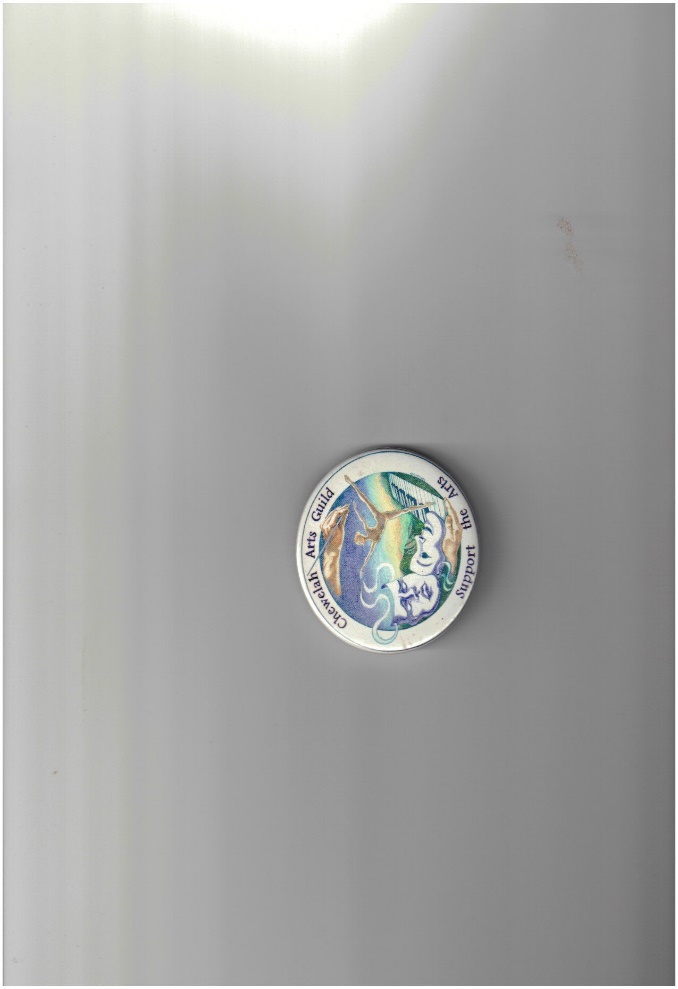 Meeting at PACAJune 15, 20215:30 p.m.Meeting called to order by President Indigo Kennedy
MINUTES: The CAG May 18, 2021 Meeting Minutes: Geno Moved to accept the May Minutes as written, Traci Seconded, Motion carried.TREASURERS REPORT: Diane K – presented the Treasurers Report. Checking - $35,849.26 – Savings - $1,748.37 – CD - $5,735.83 – PayPal - $238.65 - 
Total $43,572.11. Geno Moved to accept the treasurer report as written, Susanne Seconded, Motion carried. CORRESPONDANCE : Diane K reported the Chewelah Chamber of Commerce sent a letter asking if we would renew our membership for 2021. The Board agreed that we would renew membership.UPCOMING/RECENT EVENTS, ACTIVITIES and REPORTS:Membership: Diane E. shared that she send out letters to past members and was disappointed that less than half responded. She went on to state a second request letter was sent yesterday. She is very disappointed with the lack of response. Susanne suggested we send a CAG postcard via regular mail to those who do not respond to the second request in two weeks. The Board agreed that would be a good idea. Susanne and Kay volunteered to help send postcards to those who do not respond.Children’s Art Festival: Tom shared the festival committee is meeting every Monday until the event starts - July 17-18, 2021 It has been advertised in the surrounding area. He also shared that the Firemen will provide food. Tom will be sending a list of times that need to be filled to the volunteers and asked that we let others know more volunteers are needed. OLD BUSINESS:Co-Op Marketplace open until June 29, 2021Creative District Mural Installations have been placed in three places: the Senior Center, Washington Federal Bank and south side of the Chewelah Insurance Office. All have been well received. Creative District Membership Dues: Indigo will e-mail membership levels. PACA: Tom stated they are working on finishing the North addition. Creative District: Indigo shared there will be a Creative District Community Celebration July 10, 2021 from 11:00 a.m. to 1:00 p.m. at the new Kiosk in front of the City Hall. There will be a hay ride as well as Fire Burgers.UPCOMING EVENTS:Children’s Art Festival – July 17-18, 2021Chewelah Creative District Community Celebration July 10, 2021 11:00 am – 1:00 pm – starting at the Kiosk in front of the City HallChewelah Arts Guild Meeting:– July 20, 2021 at 5:30 p.m. Meeting Adjourned at 6:40Respectfully, Anita Talbott, SecretaryMembers present, Indigo Kennedy, Tom Bristol, Gail Churape, Diane Evens, Diane Kinzler, Susanne Griepp, Traci Manley, Geno Ludwig, Kay Lupton and Anita Talbott